                                                                ПОСТАНОВЛЕНИЕ                                                     Главы муниципального образования«Натырбовское сельское поселение»«17» июня  2016 г.                                              № 42 .                                              с.Натырбово                     О внесении изменений и дополнений в Постановление от 04.06.2014 № 11                                    « Об утверждении Административного регламента Администрации  муниципального образования «Натырбовское сельское поселение»  по предоставлению муниципальной услуги по передаче в аренду  муниципального имущества, находящегося в собственности                    муниципального образования «Натырбовское сельское поселение»В целях приведения в соответствие  действующим законодательством   нормативно правовых актов администрации муниципального образования «Натырбовское сельское поселение» и повышения качества предоставления муниципальной услуги,  руководствуясь Федеральными законами от 27.07.2010 года № 210 ФЗ «Об организации предоставления государственных и муниципальных услуг»,  от 01.12.2014 года № 419 ФЗ «О внесении изменений  в отдельные законодательные акты Российской Федерации по вопросам социальной защиты инвалидов в связи с ратификацией Конвенции о правах инвалидов» , Уставом муниципального образования «Натырбовское сельское поселение»                                                                     П О С Т А Н О В Л Я Ю :Внести в Постановление от 04.06.2014 № 11«Об утверждении  Административного регламента                 Администрации муниципального образования «Натырбовское сельское поселение» по                предоставлению муниципальной услуги по передаче в аренду  муниципального имущества,                 находящегося в собственности   муниципального образования «Натырбовское сельское поселение»             следующие изменения и дополнения:1.1. В приложении  к Постановлению, в Административном регламенте,  часть 2  пункт 2.11. дополнить  подпунктом 2.11.5. следующего содержания:     «2.11.5. требования по обеспечению условий доступности для инвалидов объектов и услуг в      соответствии с требованиями, установленными законодательными и иными нормативными       правовыми актами, которые включают:возможность беспрепятственного входа в объекты и выхода из них;содействие со стороны должностных лиц, при необходимости, инвалиду при входе в объект и выходе из него;оборудование на прилегающих к зданию территориях мест для парковки автотранспортных средств инвалидов;возможность посадки в транспортное средство и высадки из него перед входом на объекты, в том числе с использованием кресла-коляски и, при необходимости, с помощью персонала объекта;возможность самостоятельного передвижения по объекту в целях доступа к месту предоставления услуги, а также с помощью должностных лиц, предоставляющих услуги, вспомогательных технологий, а также сменного кресла-коляски;сопровождение инвалидов, имеющих стойкие расстройства функции зрения и самостоятельного передвижения, по территории объекта;проведение инструктажа должностных лиц, осуществляющих первичный контакт с получателями услуги, по вопросам работы с инвалидами;размещение носителей информации о порядке предоставления услуги инвалидам с учетом ограничений их жизнедеятельности, в том числе, при необходимости, дублирование необходимой для получения услуги звуковой и зрительной информации, а также надписей, знаков и иной текстовой и графической информации знаками, выполненными рельефно-точечным шрифтом Брайля и на контрастном фоне;обеспечение допуска на объект собаки-проводника при наличии документа, подтверждающего ее специальное обучение, выданного по форме, установленной федеральным органом исполнительной власти, осуществляющим функции по выработке и реализации государственной политики и нормативно-правовому регулированию в сфере социальной защиты населения;оказание должностными лицами инвалидам необходимой помощи, связанной с разъяснением в доступной для них форме порядка предоставления и получения услуги, оформлением необходимых для ее предоставления документов, ознакомлением инвалидов с размещением кабинетов, последовательностью действий, необходимых для получения услуги;обеспечение допуска сурдопереводчика, тифлосурдопереводчика, а также иного лица, владеющего жестовым языком;обеспечение условий доступности для инвалидов по зрению официальных сайтов подведомственных учреждений в информационно-телекоммуникационной сети "Интернет";предоставление инвалидам возможности получения государственной услуги в электронном виде с учетом ограничений их жизнедеятельности;предоставление, при необходимости, услуги по месту жительства инвалида или в дистанционном режиме;       15.оказание должностными лицами учреждения  иной необходимой инвалидам помощи в преодолении             барьеров, мешающих получению ими услуг наравне с другими лицами».            2.Настоящее Постановление  обнародовать на информационном стенде в администрации                      поселения  и разместить  на  официальном сайте администрации в сети Интернет  по     адресу:              //adm-natyrbovo.ru//            3.Настоящее Постановление вступает в силу со дня его обнародования.Глава муниципального образования«Натырбовское сельское поселение»                                    Н.В.КасицынаУРЫСЫЕ ФЕДЕРАЦИЕАДЫГЭ РЕСПУБЛИКМУНИЦИПАЛЬНЭ  ГЪЭПСЫКIЭ ЗИIЭ «НАТЫРБЫЕ  КЪОДЖЭ ПСЭУПI»385434 с. Натырбово,ул. Советская № 52тел./факс 9-76-69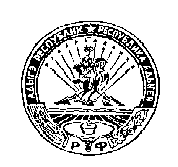 РОССИЙСКАЯ ФЕДЕРАЦИЯРЕСПУБЛИКА АДЫГЕЯМУНИЦИПАЛЬНОЕ ОБРАЗОВАНИЕ«НАТЫРБОВСКОЕ СЕЛЬСКОЕ ПОСЕЛЕНИЕ»385434 с. Натырбово, ул. Советская № 52тел./факс 9-76-69